Publicado en Madrid el 11/06/2020 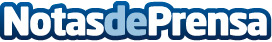 Cooltourspain.es, el arte urbano que esconde Madrid a un pasoMadrid tiene una gran variedad de riqueza cultural y de turismo alternativo que está muy presente en los tours de arte urbano de Madrid CooltourspainDatos de contacto:Alvaro629456410Nota de prensa publicada en: https://www.notasdeprensa.es/cooltourspain-es-el-arte-urbano-que-esconde Categorias: Fotografía Interiorismo Artes Visuales Madrid Turismo E-Commerce http://www.notasdeprensa.es